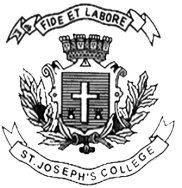 ST. JOSEPH’S COLLEGE (AUTONOMOUS), BANGALORE-27B.VOC. (FILMMAKING AND ANIMATION) - IV SEMESTERSEMESTER EXAMINATION: JULY 2022VO 4316: Basics of Sound Time - 2 ½ hrs		    					Max Marks - 70This paper contains ONE printed page and TWO partsAnswer any FIVE of the following topics in about 150 words each.       (5 x 6 = 30)Sound perspective and background soundFoleys and SFXDiegetic and non-diegetic soundAmplitude and frequencySample rate and bit depthMono and stereo recordingMP3 and WAV file formatAnswer any FOUR of the following questions in about 300 words each. (4 x 10 = 40) “If it’s a good movie, the sound could go off and the audience would still have a pretty clear idea of what was going on.”- Alfred Hitchcock. Do you agree with the statement? Justify your answer with arguments. What are the different types of microphones widely used in audio production? Explain their characteristics.List out the required sound equipment and their uses in film production.Discuss the fundamentals techniques of sound design for films. What is the importance of sound in films? Explain sound editing using multi-track recording.What are the parameters to be kept in mind while recording indoors and outdoors? Elaborate.VO 4316_A_22